TJHS Boys Varsity Tennis Spring 2015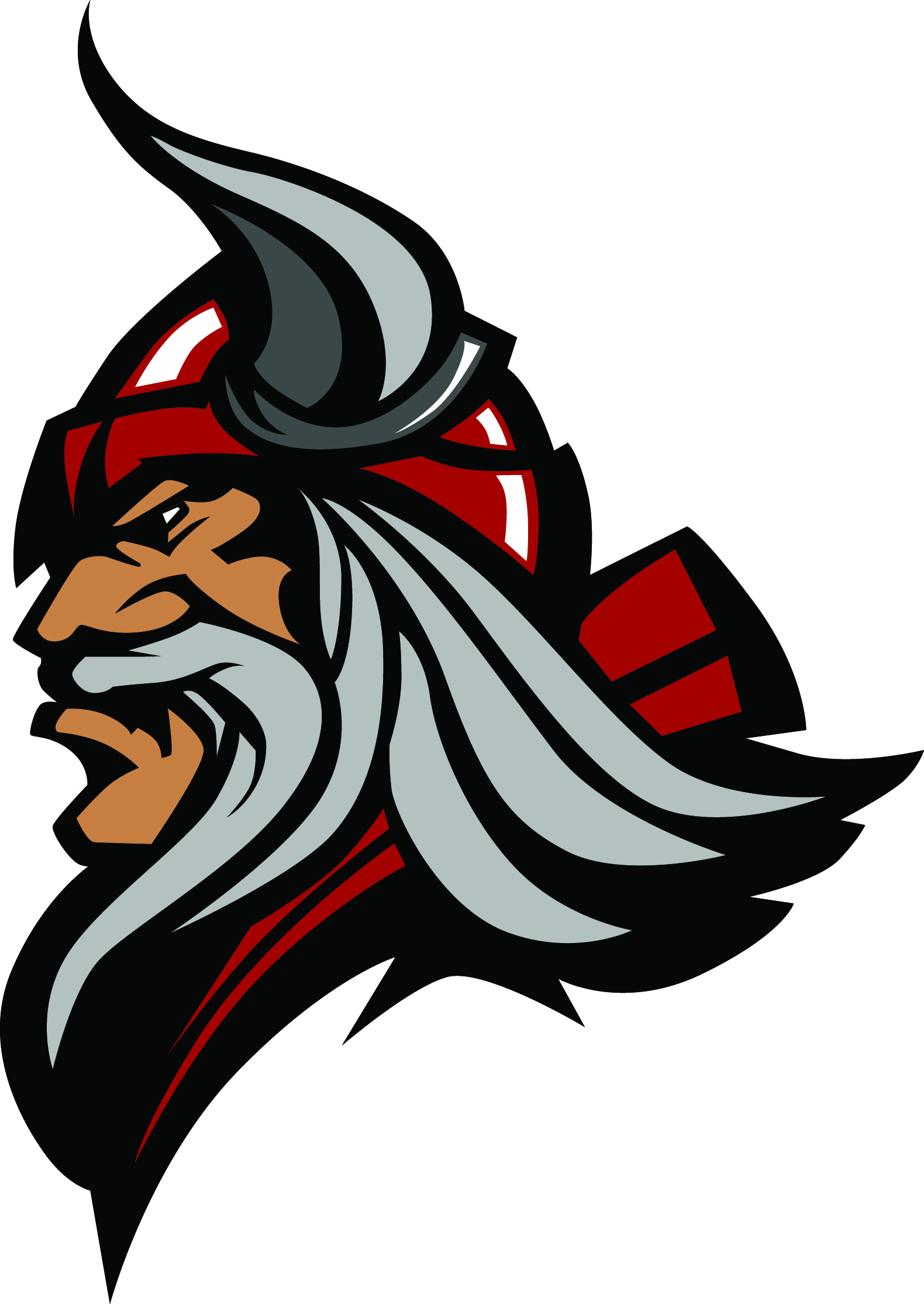                Date			   Teams	                             Location		     Time(3/5/15) Tues 3/17/15Maggie Walker Vs. TJMaggie Walker4:30pmThurs 3/19/15Hermitage Vs. TJHermitage4:30pmMon 3/23/15Hopewell Vs. TJThomas Jefferson4:30pmTues 3/31/15John Marshall Vs. TJJohn Marshall4:30pmThurs 4/2/15J.R. Tucker Vs. TJJ.R. Tucker4:30pmMon 4/20/15Petersburg Vs. TJThomas Jefferson5pmTues 4/21/15Patrick Henry Vs. TJPatrick Henry4:30pmThurs 4/23/15Maggie Walker Vs. TJThomas Jefferson4:30pmMon 4/27/15Armstrong Vs. TJThomas Jefferson5pmTues 4/28/15Hermitage Vs. TJThomas Jefferson4:30pmWed 4/29/15J.R. Tucker Vs. TJThomas Jefferson4:30pmMon 5/4/15John Marshall Vs. TJThomas Jefferson4:30pmTues 5/5/15Mills Godwin Vs. TJMills Godwin4:30pmThurs 5/7/15Deep Run Vs. TJDeep Run4:30pmMay 13-14/2014Conference 26 Team TournamentHopewellTBDMay 18-21/2014Conference 26  Individual/Doubles TournamentHopewellTBD